HeartGuide™ Wearable Blood Pressure Monitor (BP800M)*High-res images available upon requestHeartGuide™ is the first wearable blood pressure monitor in the compact form of a wrist watch – for those who want to keep watch on their heart health, anywhere and take action for their heart health. The sleek and stylish HeartGuide™ uses an inflatable oscillometric blood pressure cuff -- the same technology used in a doctor’s office -- to ensure accurate and reliable readings.HeartGuide® received 510K FDA clearance as a medical device.HeartGuide® accurately measures blood pressure, daily activity (including steps, distance and calories burned), pulse rate and sleep quality. It also functions as a smartwatch, where users can receive text, call and email notifications.Omron has filed has more than 80 new patents for the innovations and new technologies developed to create HeartGuide® in the compact form of a wrist watch. Some of the pumps and valves in HeartGuide® are no larger than a grain of rice.HeartGuide® holds up to 100 measurements in memory and connects exclusively with Omron’s new HeartAdvisor™ app, which stores and tracks heart health data and provides insights and personalized coaching to help users take action for their heart health.A typical user can expect to charge HeartGuide approximately 2-3 times per week, depending upon the frequency of use of HeartGuide®’s features.Currently available in size medium (fitting 75% of individuals); small and large sizes will be available later this year.HeartGuide™ is the first wearable blood pressure monitor in the compact form of a wrist watch – for those who want to keep watch on their heart health, anywhere and take action for their heart health. The sleek and stylish HeartGuide™ uses an inflatable oscillometric blood pressure cuff -- the same technology used in a doctor’s office -- to ensure accurate and reliable readings.HeartGuide® received 510K FDA clearance as a medical device.HeartGuide® accurately measures blood pressure, daily activity (including steps, distance and calories burned), pulse rate and sleep quality. It also functions as a smartwatch, where users can receive text, call and email notifications.Omron has filed has more than 80 new patents for the innovations and new technologies developed to create HeartGuide® in the compact form of a wrist watch. Some of the pumps and valves in HeartGuide® are no larger than a grain of rice.HeartGuide® holds up to 100 measurements in memory and connects exclusively with Omron’s new HeartAdvisor™ app, which stores and tracks heart health data and provides insights and personalized coaching to help users take action for their heart health.A typical user can expect to charge HeartGuide approximately 2-3 times per week, depending upon the frequency of use of HeartGuide®’s features.Currently available in size medium (fitting 75% of individuals); small and large sizes will be available later this year.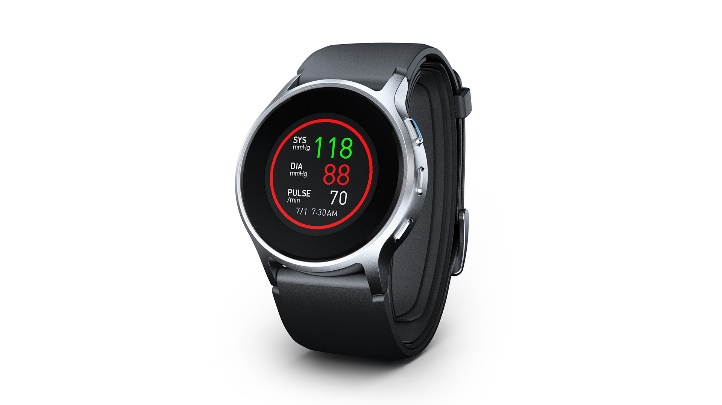 SpecificationsDiameter approximately 1.89” (48 mm)Case thickness approximately 0.55” (14 mm)Band width approximately 1.18” (30 mm)Diameter approximately 1.89” (48 mm)Case thickness approximately 0.55” (14 mm)Band width approximately 1.18” (30 mm)Availability & MSRP OmronHealthcare.com; $499 (USD)OmronHealthcare.com; $499 (USD)Media ContactMWWPR for Omron Healthcare / Katherine Clark / 312.981.8548 / kclark@mww.comMWWPR for Omron Healthcare / Katherine Clark / 312.981.8548 / kclark@mww.comMore Informationhttps://omronhealthcare.com/heartguide-wearable-blood-pressure-monitor-bp8000m/https://omronhealthcare.com/heartguide-wearable-blood-pressure-monitor-bp8000m/